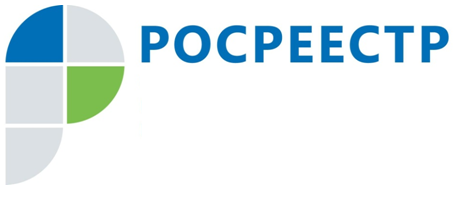 Пост-релизИтоги горячей линии на тему «Кадастровая стоимость объектов недвижимости»17 мая 2018 года филиал Кадастровой палаты по Санкт-Петербургу провел горячую линию на тему «Кадастровая стоимость объектов недвижимости». На вопросы заявителей отвечал начальник отдела определения кадастровой стоимости Барков Дмитрий Александрович. Мы публикуем наиболее актуальные  из них.Как оспорить кадастровую стоимость объекта недвижимости?Законом предусмотрено два основания для пересмотра кадастровой стоимости:Первое – недостоверность сведений об объекте недвижимости, использованных при определении его кадастровой стоимости. К примеру, неверно учтена площадь помещения. Второе – отличие кадастровой стоимости от рыночной. Существует два варианта пересмотра кадастровой стоимости: обратиться в суд напрямую, либо в Комиссию по рассмотрению споров о результатах определения кадастровой стоимости. Какие документы необходимы для того, чтобы обратиться в суд или Комиссию?Для обращения в суд или Комиссию вам нужны следующие документы: - выписка из ЕГРН о кадастровой стоимости объекта недвижимости, содержащую дату определения кадастровой стоимости. Это можно сделать с помощью личного кабинета на сайте Росреестра.- нотариально заверенная копия правоустанавливающего или правоудостоверяющего документа на объект недвижимости;- документы, подтверждающие недостоверность сведений об объекте недвижимости;- отчет об оценке вашего объекта недвижимости у независимого оценщика на дату определения кадастровой стоимости.Где можно получить информацию о кадастровой стоимости объекта недвижимости?Получить информацию о кадастровой стоимости объектов недвижимости на территории Санкт-Петербурга вы можете, воспользовавшись формой запроса сведений ЕГРН на официальном сайте Росреестра: https://rosreestr.ru/wps/portal/p/cc_present/EGRN_2